2021 Digital Collaboration ChallengeWHAT?: Before the end of the 2020/21 year, we would like to challenge all of our teaching and support staff to share, investigate or teach a digital learning tool, tip or trick! We DON’T expect everyone to present a workshop or make a video guide; you could test a new app in partnership with a colleague or even just show a staff member a digital tool that could help them.WHY?: 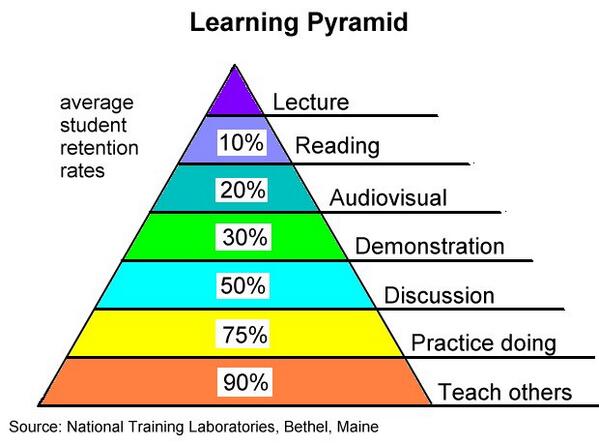 We want to make the best use of digital tools to make learning better! Collaboration between staff is one of the key drivers of improvement. If we share our knowledge, the whole school gets wiser!We ALL have skills to contribute.WE RETAIN MORE KNOWLEDGE BY TEACHING OTHERS HOW? Below are some examples to get us started. You can add more than one example of collaboration.% of challenge completeName App, Tool or FeatureHelp a colleague(s)Investigate with a stage partner or colleagueMake a video/picture guide for staff or familiesWorkshop for staff3%Mr GallagherUsing Showbie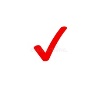 6%Miss RaynerShowbie tips and tricks9%Miss HealyUsing QR Codes12%Miss NeilUsing Plickers15%Miss CurrieUsing voice reader for Showbie tasks18%21%24%27%% of challenge completeName App, Tool or FeatureHelp a colleague(s)Investigate with a stage partner or colleagueMake a video/picture guide for staff or familiesWorkshop for staff30%33%36%39%42%45%48%51%54%57%60%63%66%69%72%75%78%81%84%87%90%93%96%100%